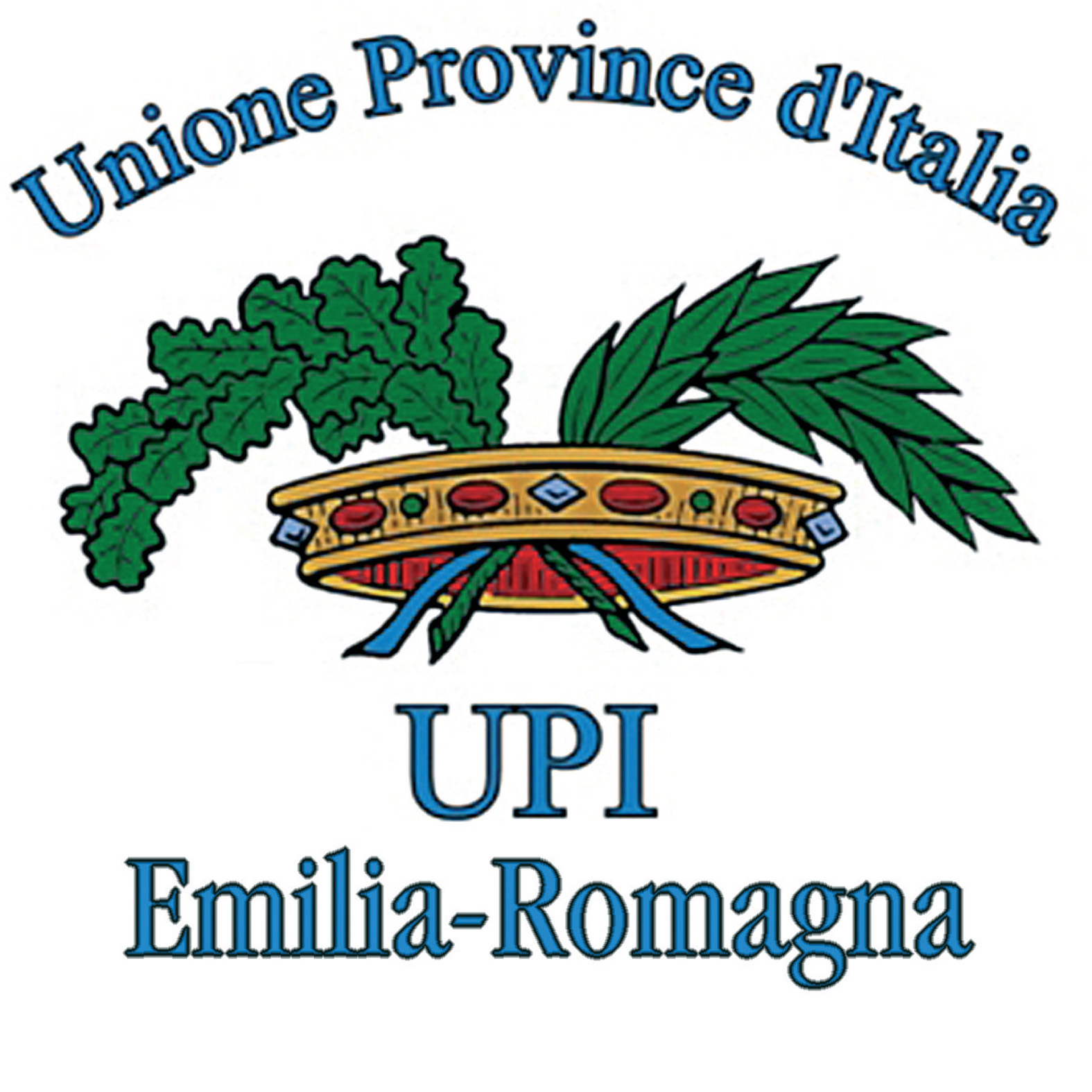 Giovedì 17 settembre 2020, ore 15.00Collegamento GoToMeeting per ISCRIZIONEPRESENTAZIONE DEL VOLUMEEQUILIBRI DEL BILANCIO “ARMONIZZATO” E PAREGGIO DI BILANCIO NELLE VERIFICHE DEGLI ORGANI DI CONTROLLO a cura di Tiziano Tessaro e Mirka SimonettoSCHEDA DI ISCRIZIONENome e Cognome				Ente di appartenenzaRuolo/qualificaSpecificare se commercialista: 	 Sì		No  E-mailCellulareDA INVIARE VIA FAX AL NUMERO 051 6494321OPPURE VIA E-MAIL A IRENE.DEGIORGI@UPI.EMILIA-ROMAGNA.ITOrganizzazione e coordinamentoUPI Emilia-Romagna – Via I. Malvasia, 6 – 40131 Bologna – Tel. 051 6492491 – Fax 051 6494321Direttore: Dott.ssa Luana Plessi – cell. 338 9713923 – luana.plessi@upi.emilia-romagna.itwww.upi.emilia-romagna.it